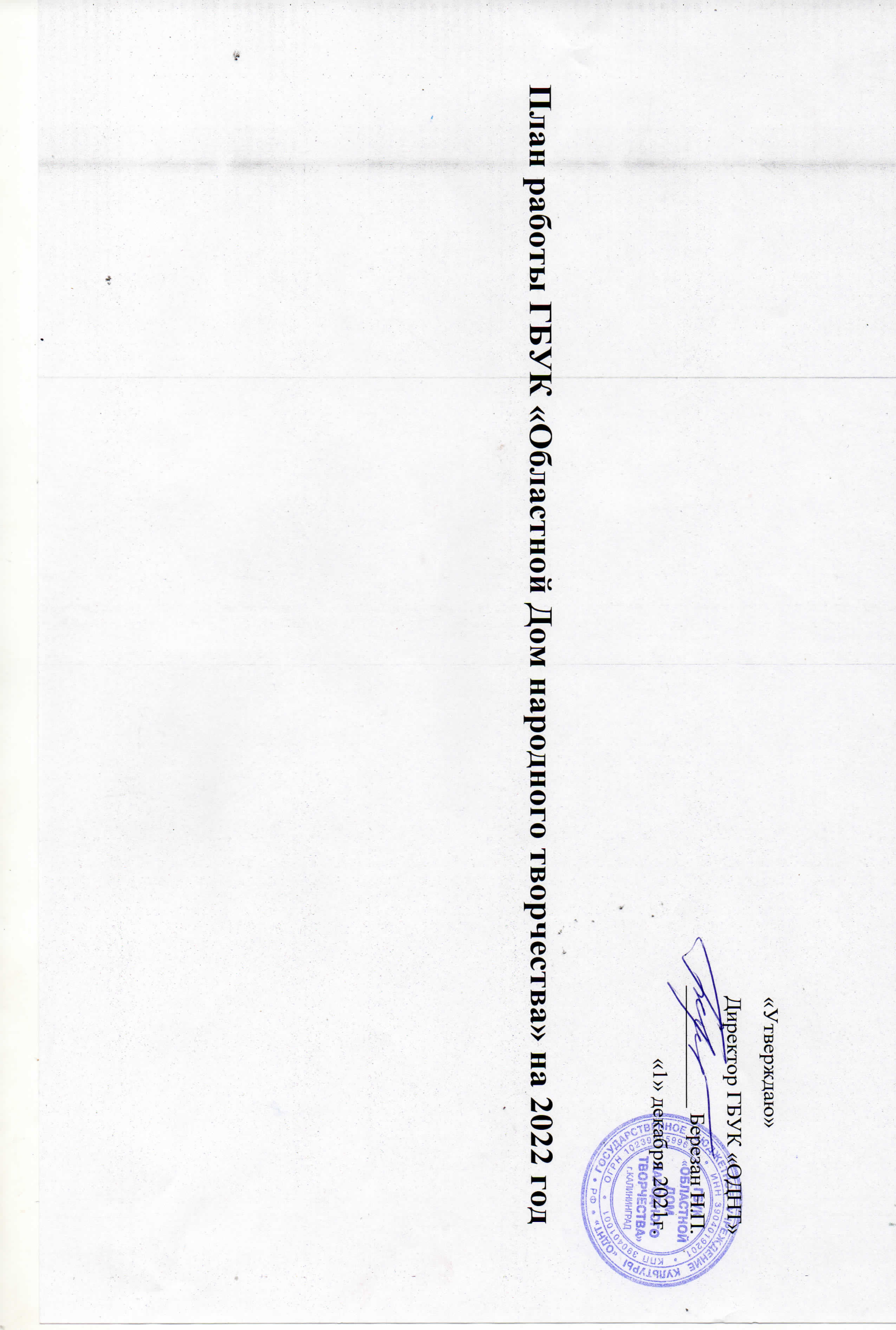                                                          Основные цели, задачи и направления деятельностиОдним из факторов, влияющих на формирование и развитие человеческого капитала региона, является сфера культуры. Нормативно-правовыми актами, принятыми на уровне Правительства Российской Федерации, культура возводится в ранг национальных приоритетов. В соответствии с Основами государственной культурной политики, «государственная культурная политика признается неотъемлемой частью стратегии национальной безопасности Российской Федерации». Поэтому сохранение, развитие и рациональное использование культурного потенциала региона являлось и является одной из наших первостепенных задач.В 2022 году жители и работники культуры нашего региона будут отмечать 75-летие народного творчества Калининградской области. В соответствии с этим знаменательным для народной культуры событием был сформирован перспективный план работы государственного бюджетного учреждения культуры «Областной Дом народного творчества». Деятельность учреждения направлена на реализацию Государственной программы «Развитие культуры» и Концепцию Государственной культурной политики.        Целью мероприятий учреждения является соответствие основным стратегическим направлениям развития сферы культуры Калининградской области, механизмов влияния культурно-досуговых учреждений на рост качества жизни населения и повышение их роли в социально-экономическом развитии региона, а также создание условий для продвижения их услуг. Для достижения поставленных целей обусловлено решение следующих задач: пропаганда достижений любительского искусства, реализация областных, региональных, межрегиональных культурно-досуговых мероприятий и проектов, организация работы по повышению профессионального уровня специалистов культурно-досуговых учреждений, организационно-методическое обеспечение деятельности культурно-досуговых учреждений, информационно-аналитическая работа, выставочная деятельность.1Наименование мероприятийСрокипроведенияМестопроведенияПартнерыОтветственный123456I Пропаганда достижений любительского искусстваI Пропаганда достижений любительского искусстваI Пропаганда достижений любительского искусстваI Пропаганда достижений любительского искусстваI Пропаганда достижений любительского искусстваI Пропаганда достижений любительского искусстваОбластной СМОТР ИЗО и ДПИ «Область творчества», посвященный 75-летию народного творчества Калининградской области (4 зональных выставки)январь-июньКультурно-досуговые учреждения Калининградской областиРайонные и городские Дома (Дворцы, Центры) культуры Калининградской областиОтдел НХТЯковлева Л.А.VI областной  конкурс декоративно-прикладного творчества работ с янтарем для детей и молодежи«Солнечный зайчик»февраль-майГБУК «ОДНТ»г. КалининградРайонные и городские Дома (Дворцы, Центры) культуры Калининградской областиОтдел НХТВысоцкая Л.Н.Открытый фестиваль танца «Янтарный хоровод» им. заслуженного работника культуры РФ Е.В. Смирнова12 марта,27 ноябряДК «Машиностроитель»г. КалининградКонцертно-театральный комплекс "ДКЖ"г. КалининградРайонные и городские Дома (Дворцы, Центры) культуры Калининградской областиОтдел НХТ Савченко Л.В.Областной смотр-конкурс академических ансамблей и хоров «Музыка души»26 мартаЦерковь Воскресенияг. КалининградРайонные и городские Дома (Дворцы, Центры) культуры Калининградской областиОтдел НХТКондратьева М.М.Региональный конкурс исполнителей народной песни «Родные напевы»17 апреляДК «Машиностроитель»г. КалининградРайонные и городские Дома (Дворцы, Центры) культуры Калининградской областиОтдел ТНККовалев А.М.Открытый областной конкурс молодых исполнителей эстрадной песни «Надежда»14 маяЦКиДг. ЧерняховскРайонные и городские Дома (Дворцы, Центры) культуры Калининградской областиОтдел НХТКондратьева М.М.Открытый областной конкурс фотографии«Новые имена -2021»июль-декабрьГБУК «ОДНТ»г. КалининградСамодеятельные фотохудожники Калининградской областиОтдел НХТПокровский С.Е.Открытый областной вокальный конкурс«Лейся, песня»24 сентябряЦКДг. ГурьевскРайонные, городские,сельские Дома (Дворцы, Центры) культуры Калининградской областиОтдел НХТКондратьева М.М.Открытый конкурс танца «Фолк-Батл»09 октябрьДК «Машиностроитель» г. КалининградРайонные, городские,сельские Дома (Дворцы, Центры) культуры Калининградской областиОтдел НХТСавченко Л.Н.Областной конкурс детских театральных коллективов «Маленькие роли»28 октября«Тильзит-театр»г. СоветскРайонные, городские,сельские Дома (Дворцы, Центры) культуры Калининградской областиОтдел НХТМалюх Д.В.Открытый смотр-конкурс исполнителей инструментальной музыки «Дивертисмент»01 октябряЦКиД «Парус»г. Советск Районные и городские Дома (Дворцы, Центры) культуры Калининградской областиОтдел НХТКондратьева М.М.II Реализация областных, региональных, межрегиональных культурно-досуговых мероприятий и проектовII Реализация областных, региональных, межрегиональных культурно-досуговых мероприятий и проектовII Реализация областных, региональных, межрегиональных культурно-досуговых мероприятий и проектовII Реализация областных, региональных, межрегиональных культурно-досуговых мероприятий и проектовII Реализация областных, региональных, межрегиональных культурно-досуговых мероприятий и проектовII Реализация областных, региональных, межрегиональных культурно-досуговых мероприятий и проектовКонкурсный отбор лучших культурно-досуговых учреждений в рамках областного конкурса «Обновление»январьГБУК «ОДНТ»г. КалининградРайонные и городские Дома (Дворцы, Центры) культуры Калининградской областиОтдел ИМДБондаренко О.В.Сухорукова К.Е.Отдел НХТРегиональный этап конкурса на определение лучшего реализованного проекта в Калининградской области «ДОМ КУЛЬТУРЫ.НОВЫЙ ФОРМАТ»март-майГБУК «ОДНТ»г. КалининградРайонные и городские Дома (Дворцы, Центры) культуры Калининградской областиОтдел ИМДБондаренко О.В.Сухорукова К.Е.Отдел НХТОбластной фестиваль национальных культур«В дружбе народов - единство России»12 июняг. КалининградНационально-культурные организации Калининградской областиОтдел ТНККовалев А.М.Фестиваль «Петропавловские встречи в Янтарном»12 июляпгт ЯнтарныйМинистерство по культуре и туризму Калининградской областиКалининградская епархияОтдел НХТXXXII ежегодный международный фестиваль бардовской песни «Балтийская Ухана»августБалтийский ГОМинистерство по культуре и туризму Калининградской областиСоюз Калининградских бардовОтдел НХТВсероссийский фестиваль национальных традиций и творчества «Вместе мы Россия»15-17 сентябряг. СветлогорскТворческие коллективы НКОО Российской ФедерацииОтдел ТНККовалев А.М.Форсайт-сессия «Трансформация и взаимопроникновение национальной народной культуры в контексте популяризации и сохранения этнокультурного многообразия и культурной самобытности национальной культуры России»сентябрьг. СветлогорскНационально-культурные общественные организации Калининградской областиОтдел   ИМДБондаренко О.В.Сухорукова К.Е.Юбилейный праздничный концерт «Золотые родники», посвященный 75-летию народного творчества Калининградской области11 декабряКонцертно-театральный комплекс "ДКЖ"г. КалининградРайонные и городские Дома (Дворцы, Центры) культуры Калининградской областиОтдел НХТМалюх Д.В.Отдел ТНККовалев А.М.Фестивали и Дни национальных культур(5 мероприятий по отдельному плану)В течении годаг. КалининградНационально-культурные организации Калининградской областиОтдел ТНККовалев А.М.Концерты Балтийского казачьего хора(10 концертов)В течении годаМО областиРайонные и городские Дома (Дворцы, Центры) культуры Калининградской областиОтдел ТНККовалев А.М.Близненко Д.М.III Организация работы по повышению профессионального уровня специалистов культурно-досуговых учрежденийIII Организация работы по повышению профессионального уровня специалистов культурно-досуговых учрежденийIII Организация работы по повышению профессионального уровня специалистов культурно-досуговых учрежденийIII Организация работы по повышению профессионального уровня специалистов культурно-досуговых учрежденийIII Организация работы по повышению профессионального уровня специалистов культурно-досуговых учрежденийIII Организация работы по повышению профессионального уровня специалистов культурно-досуговых учрежденийТворческая лаборатория танца-для сельских хореографических коллективов-для городских хореографических коллективовмартг. КалининградРуководители хореографических коллективов КДУОтдел НХТ Савченко Л.В.Творческая лаборатория по эстрадному вокалумайг. КалининградРуководители ведущих коллективов КДУ эстрадного жанраОтдел НХТКондратьева М.М.Театральная творческая лабораторияавгустг. КалининградРуководители ведущих театральных коллективов КДУОтдел НХТМалюх Д.ВТворческая лаборатория по хореографииноябрьг. КалининградРуководители ведущих хореографических коллективов КДУОтдел НХТ Савченко Л.В.«Школа клубного работника» для специалистов сельских КДУ23 марта23 июня21 сентября08 декабряГусевский ГОГвардейский ГОГурьевский ГОНестеровский ГОСпециалисты сельских, районных, городских КДУОтдел   ИМДБондаренко О.В.Сухорукова К.Е.Отдел НХТОтдел ТНКМетодическая лаборатория «Точка творческого роста» (для руководителей коллективов фольклорного и народно-певческого направления.(6 занятий по отдельному плану)январь-октябрьГБУК «ОДНТ»г. КалининградСпециалисты народно-певческого направления городских и сельских КДУОтдел ТНККовалев А.М.КонсультантЗыкова М.Н.IV Организационно-методическое обеспечение деятельности культурно-досуговых учрежденийIV Организационно-методическое обеспечение деятельности культурно-досуговых учрежденийIV Организационно-методическое обеспечение деятельности культурно-досуговых учрежденийIV Организационно-методическое обеспечение деятельности культурно-досуговых учрежденийIV Организационно-методическое обеспечение деятельности культурно-досуговых учрежденийIV Организационно-методическое обеспечение деятельности культурно-досуговых учрежденийМетодический выезд по оказанию целевой комплексной помощи в организации клубной работы в культурно-досуговых учрежденияхмайГурьевский ГОСпециалисты сельских КДУОтдел   ИМДБондаренко О.В. Отдел НХТ Методический выезд по оказанию целевой комплексной помощи в организации клубной работы в культурно-досуговых учрежденияхиюньГусевский ГОСпециалисты сельских КДУОтдел   ИМДБондаренко О.В. Отдел НХТ Обеспечение работы профильных комиссий:-аттестационной комиссии по подтверждению, присвоению(снятию)звания «образцовый», «народный» коллектив самодеятельного художественного творчества»(40 аттестаций по отдельному плану)-по выдвижению на звание «Заслуженный коллектив самодеятельного художественного творчества»-экспертного совета по награждению наградамиГБУК «ОДНТ»В течении годаВ течении годаКалининградГБУК «ОДНТ»КалининградГБУК «ОДНТ»КалининградГБУК «ОДНТ»Культурно-досуговые учреждения Калининградской областиОтдел НХТМалюх Д.В.Савченко Л.В.Яковлева Л.А.Кондратьева М.М.Отдел ТНККовалев А.М.Отдел   ИМДСухорукова К.Е.Кураторство клубных формирований:-Совет директоров районных(городских)Домов(Дворцов)культуры- Фото-клуб «Четверг»-Коллегия хореографов Калининградской области-Ассоциация «Содружество мастеров декоративно-прикладного творчества Калининградской области»-Совет национально-культурных сообществ Калининградской области- Балтийский Казачий хор- «Янтарная мастерская»2 раза в годежемесячнофевральсентябрьфевральиюньиюньдекабрьежемесячноежемесячноКалининградГБУК «ОДНТ»КРООХ «Академия янтаря»Заинтересованные лица и организацииОтдел   ИМДБондаренко О.В.Отдел НХТПокровский С.Е.Отдел НХТСавченко Л.В.Отдел НХТЯковлева Л.А.Отдел ТНККовалев А.М.Отдел ТНККовалев А.М.Отдел НХТВысоцкая Л.Н.V Информационно-аналитическая работаV Информационно-аналитическая работаV Информационно-аналитическая работаV Информационно-аналитическая работаV Информационно-аналитическая работаV Информационно-аналитическая работаОбеспечение предоставления данных государственной статистической отчетности в АИС-статистику КДУ областиянварь-февральГБУК «ОДНТ»г. КалининградОрганы управления культурой МООтдел   ИМДСухорукова К.Е.Совет директоров культурно-досуговых учреждений Калининградской области «Итоги деятельностикультурно-досуговых учреждений Калининградской области в 2021 году» февральГБУК «ОДНТ»г. КалининградСовет директоровРайонных(городских) Домов (Дворцов, Центров) культуры, органы управления культурой МООтдел   ИМДБондаренко О.В. Отдел НХТ Малюх Д.В.Отдел ТНККовалев А.М.Совет директоров культурно-досуговых учреждений Калининградской области «Перспективы совместной деятельности ГБУК «ОДНТ» и КДУ Калининградской области» ноябрьГБУК «ОДНТ»г. КалининградСовет директоровРайонных(городских)Домов (Дворцов, Центров) культуры Калининградской области Отдел   ИМДБондаренко О.В. Отдел НХТМалюх Д.В.Отдел ТНККовалев А.М.Подготовка и издание информационного сборника о деятельности клубных учреждений Калининградской области, посвященного 75-летию со дня образования областного Дома народного творчества «Живые очерки»В течении годаГБУК «ОДНТ»г. КалининградКультурно-досуговые учреждения Калининградской областиОтдел   ИМДБондаренко О.В. Обеспечение информационного контента деятельности Дома творчества в социальных сетях, сайтах Департамента культуры Калининградской области, ГРДНТ, портала «Культура РФ»В течении годаГБУК «ОДНТ»г. КалининградСообщества социальных сетей, посетители сайтовОтдел   ИМДОтдел НХТ Отдел ТНКVI Выставочная деятельностьVI Выставочная деятельностьVI Выставочная деятельностьVI Выставочная деятельностьVI Выставочная деятельностьVI Выставочная деятельностьВыставка работ молодых фотографов«Светлым взглядом»январьГБУК «ОДНТ»г. КалининградЖители и гости Калининградской областиОтдел НХТ Покровский С.Е.Персональная выставка «Девушка с фотоаппаратом»24 февраляГБУК «ОДНТ»г. КалининградФото-клуб «Четверг»Отдел НХТ Покровский С.Е.Выставка ИЗО и ДПИ детских работ «Фантастический космос или космос детских фантазий»06 апреляГБУК «ОДНТ»г. КалининградУчастники студий ДПИ г. Балтийска и г. ПионерскийОтдел НХТ Яковлева Л.А.Областная выставка детских работ с янтарем «Солнечный зайчик»1 июняГБУК «ОДНТ»г. КалининградЮвелирная студия «DARVIN»Отдел НХТВысоцкая Л.Н.Выставка ИЗО и ДПИ «Дары природы»3 августаГБУК «ОДНТ»г. КалининградАссоциация «Содружество мастеров декоративно-прикладного творчества Калининградской области»Отдел НХТ Яковлева Л.А.Передвижная областная выставка детских работ с янтарем «Солнечный зайчик»(5 выставок по отдельному плану)август-декабрьКДУ МОКалининградской областиКДУ МОКалининградской областиОтдел НХТ Высоцкая Л.Н.Областная фотовыставка «Новые имена-2022»22 сентябряГБУК «ОДНТ»г. КалининградФото-клуб «Четверг»Отдел НХТ Покровский С.Е.Выставка работ «50 оттенков Янтаря»октябрьГБУК «ОДНТ»г. КалининградКРООХ «Академия янтаря»Отдел НХТ Высоцкая Л.Н.Передвижная фотовыставка «Новые имена-2022»(4 выставки по отдельному плану)октябрь-декабрьКДУ МОКалининградской областиФото-клуб «Четверг»Отдел НХТ Покровский С.Е.Фотовыставка «По велению души и сердца…», посвященная 75-летию народного творчества Калининградской области24 ноябряг. КалининградКДУ МОКалининградской областиОтдел НХТ Покровский С.Е.